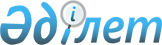 О внесении изменения в постановление Правительства Республики Казахстан от 16 июня 1999 года N 776Постановление Правительства Республики Казахстан от 1 июня 2006 года N 489



      Правительство Республики Казахстан 

ПОСТАНОВЛЯЕТ:







      1. Внести в 
 постановление 
 Правительства Республики Казахстан от 16 июня 1999 года N 776 "О создании казахстанской части совместной комиссии по приему имущества, исключаемого из состава испытательных полигонов, арендуемых Российской Федерацией" следующее изменение:



      приложение к указанному постановлению изложить в новой редакции согласно приложению.




      2. Настоящее постановление вводится в действие со дня подписания.


      Премьер-Министр




      Республики Казахстан





Приложение             



к постановлению Правительства  



Республики Казахстан       



от 1 июня 2006 года N 489    

Приложение             



к постановлению Правительства  



Республики Казахстан       



от 16 июня 1999 года N 776    


Казахстанская часть совместной комиссии по приему имущества,




исключаемого из состава испытательных полигонов, арендуемых




Российской Федерацией


Смаилов                 - вице-министр финансов Республики 



Алихан Асханович          Казахстан, председатель

Ташенов                 - заместитель председателя Комитета



Бахытбек Хакимович        государственного имущества и 



                          приватизации Министерства финансов



                          Республики Казахстан, заместитель



                          председателя

Базаркулов              - начальник Главного управления



Абдыхалык Абдраимович     строительства и расквартирования войск



                          Министерства обороны Республики



                          Казахстан, заместитель председателя

Ибраимов                - начальник управления по работе с



Калымжан Уалиханович      негосударственными юридическими лицами с



                          государственным участием Комитета



                          государственного имущества и приватизации



                          Министерства финансов Республики



                          Казахстан, секретарь

Адилов                  - начальник отдела контроля за охраной



Толебай Акжигитович       атмосферного воздуха и радиационной



                          обстановкой Комитета природоохранного



                          контроля Министерства охраны окружающей



                          среды Республики Казахстан

Сейтимов                - начальник управления сотрудничества с



Нурлан Мусатаевич         Российской Федерацией Департамента по



                          делам Содружества Независимых Государств



                          Министерства иностранных дел



                          Республики Казахстан

Касымбеков              - главный специалист Департамента



Нариман Бауржанович       международного права и защиты



                          имущественных прав государства, договоров



                          и претензионно-исковой работы



                          Министерства юстиции Республики Казахстан

Мадиев                  - начальник управления земельных 



Ахмедья Жагипарович       отношений Костанайской области

Дюсенов                 - председатель Атырауского территориального



Боран Тулегенович         комитета государственного имущества и 



                          приватизации

Жекеев                  - начальник областного управления 



Малик Наурызгалиевич      земельных отношений Актюбинской области

Торегожин               - начальник управления земельных отношений



Оралды Турсунович         по Карагандинской области

Сатбаев                 - начальник управления земельных 



Алибек Байжанович         отношений Западно-Казахстанской области

Сагиев                  - председатель Актюбинского территориального



Айбек Игликович           комитета государственного имущества и 



                          приватизации

Серикопов               - председатель Западно-Казахстанского



Жексенгали Сисенович      территориального комитета государственного



                          имущества и приватизации

Тажибаев                - председатель Костанайского территориального



Шарапиден Калиевич        комитета государственного имущества и 



                          приватизации

Мухтаров                - начальник отдела земельных 



Нуртас Мухтарович         отношений Атырауской области

Гребенщиков             - заместитель председателя Карагандинского



Сергей Алексеевич         территориального комитета государственного



                          имущества и приватизации

Мукашев                 - заместитель акима Актюбинской области



Серикжан Шайзадаевич

Шангутов                - аким Мугалжарского района Актюбинской 



Серик Тлеулесович         области

Амиркасимов             - заместитель акима Актогайского района 



Куандык                   Карагандинской области

Бикиров                 - заместитель акима города Приозерска 



Нурлан Нургазыевич        Карагандинской области

Койбаков                - заместитель директора Департамента 



Жоламан Койбакович        финансов по коммунальной собственности



                          Атырауской области

Шынтасова               - заместитель директора Департамента 



Сулупан Панаевна          финансов Актюбинской области

Иванов                  - заместитель директора Департамента 



Виктор Николаевич         финансов по коммунальной собственности



                          Карагандинской области

Нуралиев                - директор Департамента мобилизационной 



Парда Турсунбаевич        подготовки и чрезвычайных ситуаций



                          Карагандинской области

Васимов                 - главный специалист Специального



Анатолий Шьяпович         конструкторского технологического бюро



                          космической техники акционерного



                          общества "Национальная компания



                          "Казкосмос" Министерства образования и



                          науки Республики Казахстан

Сапаров                 - главный специалист Специального



Ермек Турарович           конструкторского технологического бюро



                          космической техники акционерного



                          общества "Национальная компания



                          "Казкосмос" Министерства образования и



                          науки Республики Казахстан".

					© 2012. РГП на ПХВ «Институт законодательства и правовой информации Республики Казахстан» Министерства юстиции Республики Казахстан
				